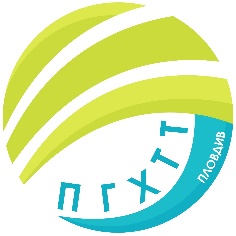 ПРОФЕСИОНАЛНА ГИМНАЗИЯ ПО ХРАНИТЕЛНИ ТЕХНОЛОГИИ И ТЕХНИКА – ГР. ПЛОВДИВгр. Пловдив 4003, бул. „Васил Априлов” № 156, Директор: 032/95-28-38, Секретар: 032/95-50-18, e- mail: pghtt_plov@pghtt.net, http://pghtt.net/Г Р А Ф И КНА ПРИРАВНИТЕЛНИ ИЗПИТИ ЗА УЧЕНИЦИТЕ ОТ ДНЕВНА ФОРМА НА ОБУЧЕНИЕ И ДУАЛНА СИСТЕМА НА ОБУЧЕНИЕ, ЯНУАРСКА ИЗПИТНА СЕСИЯПРЕЗ 2022/2023 УЧ. Г.инж. Людмила Ганчевадиректор на ПГ по хранителни технологии и техникагр. ПловдивДатаНача-лен часУчебни предметиМясто09.01.Понеделник14.40 ч.Технология на материалите – IX клас (спец. „Експлоатация и поддържане на хладилна и климатична техника в ХВП“)ПГХТТ28 каб.09.01.Понеделник14.40 ч.Машинознание – IХ клас (спец. „Контрол на качеството и безопасност на храни и напитки“)ПГХТТ28 каб.10.01.Вторник14.40 ч.Техническо чертане – IX клас, (спец. „Контрол на качеството и безопасност на храни и напитки“)ПГХТТ25 каб.10.01.Вторник14.40 ч.Шлосерски операции, инструменти и приспособления –  учебна практика – IX клас, (спец. „Експлоатация и поддържане на хладилна и климатична техника в ХВП“)ПГХТТР 311.01.Сряда14.40 ч.Основи на технологията на хранителните продукти – IX клас, (спец. „Контрол на качеството и безопасност на храни и напитки“)ПГХТТ28 каб.12.01.Четвъртък14.40 ч.Суровини и материали в хранително-вкусовата промишленост – IX клас, (спец. „Контрол на качеството и безопасност на храни и напитки“)ПГХТТ29 каб.13.01.Петък14.40 ч.Учебна практика по професията – IX клас, (спец. „Контрол на качеството и безопасност на храни и напитки“)Учебно- производствена база УХТ16.01.Понеделник14.40 ч.Технологични процеси и оборудване за производство на храни – IX клас, (спец. „Контрол на качеството и безопасност на храни и напитки“)ПГХТТ28 каб.